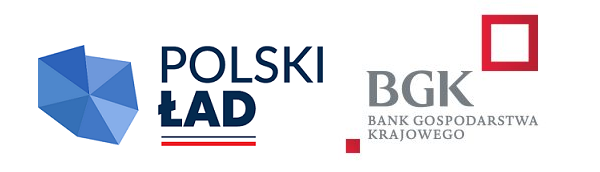                                                                                                                Załącznik nr 7 do SWZZnak sprawy: RG.271.1.2022                            Opis przedmiotu zamówienia1. Przedmiotem zamówienia  jest wykonanie zadania pn.: Modernizacja dróg polegająca na: „Przebudowa dróg gminnych na działkach nr 96, 18 cz., 299, 37 cz. w miejscowości Kurkocin”.Inwestycja obejmuje przebudowę drogi gminnej nr 070635 C i drogi gminnej nr 070636 C położonych w miejscowości Kurkocin.Projekt objęty dofinansowaniem z Programu Rządowy Fundusz Polski Ład: Program Inwestycji Strategicznych.2.Zadanie obejmuje przebudowę istniejących dróg gminnych, stanowiących dojazd do zabudowań oraz gruntów rolnych, długości około 2,500 km ( 1 130,00m + 1 367,00m ) o zdewastowanej nawierzchni  gruntowej  uzupełnianej tłuczniem. Inwestycja obejmuje przebudowę dwóch dróg. - Pierwsza droga o nr 070635 C zlokalizowana na działce nr 96, ma swój początek na skrzyżowaniu z drogą powiatową Kurkocin - Dębowa Łąka  i ma długość 1 130,00 m oraz koniec na skrzyżowaniu z drogą gminną nr 070636 C. - Druga droga o nr 070636 C zlokalizowana jest na działkach nr 18 cz., 299, 37 cz., ma swój początek na skrzyżowaniu z drogą powiatową Kurkocin – Łobdowo i ma długość 1 367,00m oraz koniec modernizowanego odcinka – km 1+367,00 usytuowany jest w ciągu drogi gminnej na wysokości działki nr 4/1. Szczegółowe położenie dróg oznaczono na mapie w projekcie zgłoszenia robót budowlanych.	Ewidencyjnie, omawiane drogi położone są na działkach nr 96, 18 cz., 299, 37 cz., w obrębie geodezyjnym Kurkocin. Wymienione działki według wypisu z rejestru gruntów stanowi własność – Mienie Komunalne Gminy Dębowa Łąka. Rozpatrywane drogi umożliwiają bezpośredni dojazd do przyległych gruntów rolnych i zabudowań oraz innych dróg wewnętrznych i lokalnych..	Celem planowanej przebudowy jest poprawa złego stanu nawierzchni poprzez wykonanie warstwy podbudowy, oraz dwuwarstwowej nawierzchni bitumicznej, a tym samym zapewnienie użytkownikom dostatecznej wygody jazdy niezależnie od panujących warunków atmosferycznych czy pory roku.3. Ogólna charakterystyka	Omawiane drogi mają obecnie 3,50 m - 4,50 m szerokości pasa jezdnego. Występują koleiny, wyboje i zastoiska wodne. Jako droga transportu rolniczego, dojazdowa do zabudowań oraz pól o ograniczonej szerokości nawierzchni i obecnym stanie technicznym nie spełnia podstawowych wymogów do jazdy i ruchu dla maszyn rolniczych i innych środków transportu. Obecny stan nawierzchni na całej długości wpływa na przedwczesne niszczenie maszyn rolniczych, a także ogranicza i częściowo uniemożliwia przejezdność. Drogi przebiegają wśród przyległych gruntów rolnych klas III – IV.4. Planowane prace Dla projektowanych dróg przyjęto założenia techniczne:- kategoria ruchu – KR1- klasa drogi – D- prędkość projektowa 30 km/h	Planowana przebudowa dróg poprzez roboty przygotowawczo – odwodnieniowe, takie jak: prace pomiarowe, mechaniczne ścięcie zawyżonych poboczy, oraz drogowo – nawierzchniowe jak: wyprofilowanie podłoża, zagęszczenie, poszerzenie pasa drogowego i wykonanie nowej nawierzchni, znacznie poprawi warunki techniczne.	Zakres robót przedstawiono w dwóch rozdziałach, jako roboty przygotowawczo – odwodnieniowe i drogowo – nawierzchniowe.	Uwaga: Wskazanym jest, by realizowany zakres robót, poprzedzony był koniecznie wznowieniem granic drogi w celu wyznaczenia jej właściwych granic. 4.1. Roboty przygotowawczo – odwodnieniowe	Zakres tych robót dotyczy prac pomiarowych przy liniowych robotach ziemnych, związanych z wytyczeniem osi dróg, pasa jezdnego i krawędzi poboczy. Ponadto roboty przygotowawcze to także ścięcie zawyżonych poboczy na całej długości dróg, tj. w km od 0+000 – 2+497 oraz z wywozem pozyskanego gruntu samochodem samowyładowczym 5 t na odległości do 1 km.OdwodnienieOdwodnienie powierzchniowe związane jest z odpowiednim wyprofilowaniem nowej nawierzchni (spadki). Celem odwodnienia jest odprowadzenie wód opadowych z nawierzchni i poboczy oraz niedopuszczenie wód spływających z terenu do korpusu drogowego. W ramach robót konserwacyjnych i bieżącego utrzymania należałoby odbudować istniejące rowy przydrożne. W ramach zadania planuje się wykonanie przebudowy przepustów  o średnicy 1000 mm, i 600 mm.4.2. Roboty drogowo – nawierzchnioweNiweleta podłużna, mechaniczne profilowanie i zagęszczaniePrzebieg przebudowywanych dróg projektowany jest w osi istniejącej po terenie. Mechaniczne profilowanie i zagęszczenie istniejącej nawierzchni o szerokości 3,50 - 4,50 m w km 0+000 – 2+500 związane jest z przygotowaniem podłoża poprzez likwidację pofalowań i kolein przed wykonaniem nowej nawierzchni.Przekrój normalny i nawierzchniaPrzekrój dróg z najważniejszymi parametrami przedstawiono na rysunku w projekcie zgłoszenia robót. Przekrój dróg projektuje się o nawierzchni bitumicznej, szerokości 4,00 m -5,00 m. Przyjąć spadek dwustronny jezdni 2 %. Pobocza o szerokości 0,50 m - 0,75 m (po obu stronach drogi) nadać spadek 3 % w kierunku otaczającego terenuKonstrukcja nawierzchni w km 0+000 – 2+497- istniejąca nawierzchnia z tłucznia kamiennego  - warstwa podbudowy z kruszywa łamanego frakcji 0/63 mm,              grub. 20 cm po zagęszczeniu,  - warstwa podbudowy z kruszywa łamanego frakcji 0/31,5 mm,              grub. 5 cm po zagęszczeniu,  - nawierzchnia bitumiczna  szerokości  4,00 m - 5,00 m- warstwa wiążąca z betonu asfaltowego AC 11W, grub. 5 cm		- warstwa ścieralna z betonu asfaltowego AC 8S, grub. 5 cm- wykonanie poboczy- warstwa z kruszywa łamanego frakcji 0/31,5 mm,  grubości 20 cm - szer. 0,50-0,75 mKonstrukcja zjazdu- warstwa odsączająca z piasku grub. 10 cm  - warstwa podbudowy z kruszywa łamanego frakcji 0/31,5 mm    grub. 20 cm po zagęszczeniu.- nawierzchnia bitumiczna - warstwa wiążąca z betonu asfaltowego AC 11W, grub. 5 cm		- warstwa ścieralna z betonu asfaltowego AC 8S, grub. 5 cm5.    Bilans terenuDroga nr 070635 CPowierzchnia jezdni					     4 520,00 m2Powierzchnia zjazdów			  	                    385,00 m2         Droga nr 070636 CPowierzchnia jezdni					     6 075,50 m2Powierzchnia zjazdów			  	                    378,00 m26.   Wpływ inwestycji na środowiskoPrzedmiotowa inwestycja nie znajduje się w obszarze NATURA 	2000. Projektowana nawierzchnia nie będzie wywierała niekorzystnego wpływu na stan środowiska naturalnego, a w szczególności wód gruntowych, a użyty materiał do jej przebudowy nie będzie szkodliwy dla środowiska. Aby ograniczyć niekorzystny wpływ na środowisko w trakcie wykonywania robót budowlanych, należy szczególnie zwrócić uwagę na sprawność techniczną sprzętu użytego do budowy i transportu technologicznego. Szczegółowy opis zaleceń zawiera decyzja środowiskowa.7.   Informacja o obszarze oddziaływaniaNa podstawie art. 20 ust.1 pkt 1lit.c) oraz art. 3 pkt 20), w związku z art.28 ust. 2 ustawy z 7 lipca 1994 r – Prawo budowlane (Dz.U. z 2013r. poz. 1409 z późn. zm.) oświadczam, że obszar oddziaływania obiektu obejmuje następujące działki: 96,18 cz., 299, 37 cz.Przebudowa dróg gminnych nie będzie wywierała żadnego niekorzystnego wpływu w obszarze oddziaływania i zamyka się w granicach działek przeznaczonych na inwestycję tj. 96,18 cz., 299, 37 cz.Wyznaczenia obszaru oddziaływania obiektu dokonano w oparciu o art. 3 pkt. 20 Prawa budowlanego, który stanowi, że obszar oddziaływania obiektu należy rozumieć teren wyznaczony w otoczeniu obiektu budowlanego na podstawie przepisów odrębnych, wprowadzających związane z tym obiektem ograniczenia w zagospodarowaniu terenu. Do przepisów odrębnych w rozumieniu art. 3 pkt 20 Prawa budowlanego należy zaliczyć przepisy rozporządzeń wykonawczych, a zatem przepisy techniczno-budowlane (warunki techniczne jakim powinny odpowiadać budynki i ich usytuowanie), ale także przepisy dotyczące m. innymi ochrony przeciwpożarowej, prawa wodnego, ochrony środowiska, zagospodarowania przestrzennego, jak i przepisy prawa miejscowego, które w myśl art. 87 ust. 2 Konstytucji RP są źródłem powszechnie obowiązującego prawa na obszarze działania organów, które je ustanowiły.Projektowana nawierzchnia nie spowoduje zwiększenia zanieczyszczenia powietrza, hałasu, a także nie będzie powodować ograniczenia w sposobie użytkowania lub zagospodarowania sąsiednich działek. Należy stwierdzić, że inwestycja nie będzie wywierała żadnego niekorzystnego wpływu w obszarze oddziaływania, wręcz przeciwnie zniweluje obecnie występujące niedogodności związane z hałasem pojazdów mechanicznych i emisją spalin. Nie będzie miało również miejsca ograniczenie użytkowania obszaru oddziaływania przez mieszkańców.8.   Oznakowanie pionowe 		Zgodnie z wytycznym inwestora projektuje się ustawienie oznakowania pionowego wykonanie według odrębnego opracowania.Uwaga:-  wykonawstwo robót prowadzić w zgodności z przepisami BHP,      - w przypadku zmian technologicznych, przyjęte nakłady i normy dostosować do          właściwych, wg zaleceń inspektora nadzoru,      - wszystkie urządzenia obce napotkane podczas wykonywania robót, należy dodatkowo          uzgodnić z ich użytkownikami, a roboty w pobliżu urządzeń wykonywać ręcznie z          zachowaniem należytej ostrożności i pod nadzorem osób administrujących tymi          urządzeniami,      - o wykonaniu robót modernizacyjnych ustawić obowiązujące znaki drogowe –           ostrzegawcze, w ramach bieżącego utrzymania dróg przez Gminę,      - organizacja ruchu w trakcie robót, według obowiązujących przepisów należy do           wykonawcy robót.9.   Szczegółowy zakres i opis robót określa specyfikacja warunków zamówienia, dokumentacja projektowa – projekt zgłoszenia robót budowlanych, specyfikacje techniczne wykonania i odbioru robót. Przedmiar robót ma charakter pomocniczy.10.  Do obowiązków Wykonawcy należy zapewnienie na czas trwania robót kierownika budowy posiadającego stosowne uprawnienia (o których mowa w art. 12 ust. 1 pkt 2 ustawy z dnia 7 lipca 1994 r. Prawo budowlane (Dz.U. z 2020 r. poz. 1333 ze zm.) do kierowania robotami budowlanymi, w specjalności inżynieryjnej drogowej i pełnienia funkcji kierownika budowy oraz złożenie do Zamawiającego oświadczenia o podjęciu obowiązków przez kierownika budowy w dniu zawarcia umowy.11. Wykonawca jest zobowiązany do wykonywania robót budowlanych na zadaniu przez pracowników zatrudnionych na umowę o pracę i złożyć stosowne dokumenty Zamawiającemu w celu ich weryfikacji.12.  Ponadto wykonawca w ramach przedmiotu zamówienia zobowiązany jest do:obsługi geodezyjnej inwestycji przez uprawnione służby geodezyjne, w tym wytyczenia przed przystąpieniem do robót oraz sporządzenia inwentaryzacji geodezyjnej powykonawczej;przeprowadzenia prób, pomiarów i badań związanych z wykonywanymi robotami i przekazania zamawiającemu protokołów wykonanych prób (w tym odbiorów częściowych);naprawy uszkodzonych urządzeń uzbrojenia podziemnego (instalacji i urządzeń) spowodowanych prowadzonymi robotami;naprawienia uszkodzeń istniejących obiektów i elementów zagospodarowania terenu;odtworzenia znaków geodezyjnych (kamieni granicznych) w przypadku ich naruszenia;utrzymywania terenu budowy w stanie wolnym od przeszkód komunikacyjnych oraz usuwania na bieżąco zbędnych materiałów i odpadów;innych prac, których wykonanie będzie niezbędne dla prawidłowej realizacji i funkcjonowania przedmiotu zamówienia;uporządkowania terenu po zakończeniu inwestycji.